ЎЗБЕКИСТОН РЕСПУБЛИКАСИ ҚИШЛОҚ ХЎЖАЛИГИ ВАЗИРЛИГИСАБЗАВОТ, ПОЛИЗ ЭКИНЛАРИ ВА КАРТОШКАЧИЛИК ИЛМИЙ-ТАДҚИҚОТ ИНСТИТУТИНОҚУЛАЙ ОБ-ҲАВО ШАРОИТИДА САБЗАВОТ, ПОЛИЗ ВА КАРТОШКА ЭКИНЛАРИНИ ЭКИШ ВА СИФАТЛИ ҲОСИЛБЎЙИЧА ТАВСИЯЛАРТ А В С И Я Л А Р(Самарқанд, Жиззах вилоятлари ва Хатирчи тумани учун)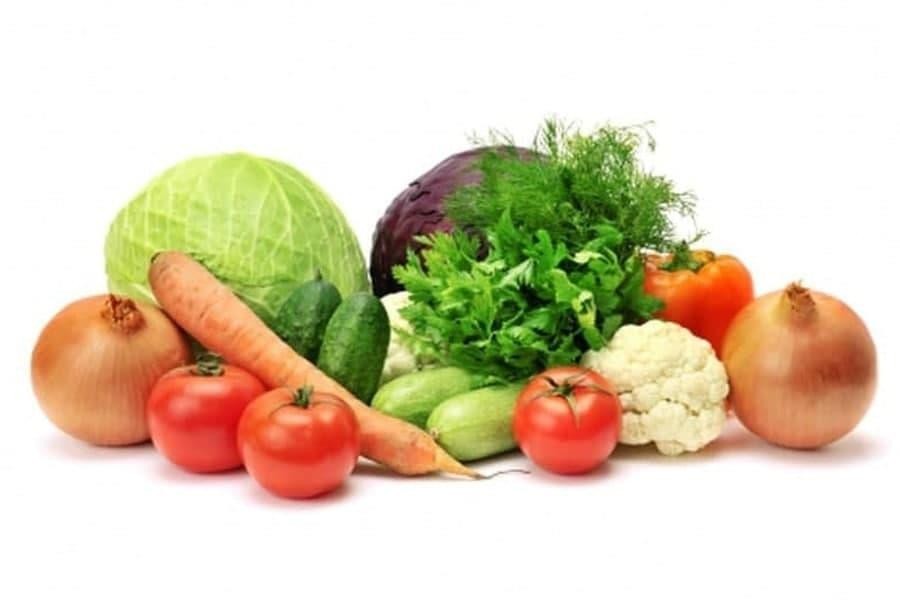 Тошкент - 2022НИСБАТАН НООДАТИЙ СОВУҚ ВА НАМ ОБ-ҲАВО ШАРОИТИДА ЭРТАКИ САБЗАВОТ, ПОЛИЗ ВА КАРТОШКА ЭКИНЛАРИГА САЛБИЙ ТАЪСИРИНИНГ ОЛДИНИ ОЛИШ УЧУН АМАЛГА ОШИРИЛАДИГАНТАДБИРЛАРКириш. “Ўзгидрометеорология” хизмати маркази маълумотларига кўра, жорий йил март ойида республиканинг барча ҳудудларида сўнгги ўн йилликда рўй бермаган сурункали ёғингарчиликлар кузатилиб, ойлик меъёрдан 3-4 баробар юқори бўлди.Жумладан, аксарият ҳудудларда ёғингарчилик миқдори ойлик меъёрдан 120-200% ва Жиззах, Самарқанд вилоятларида 215-295%ни ташкил этди. Республика бўйича баъзи жойларда бир кеча кундузда ёғингарчилик миқдори айрим кунлари 25-40 мм, тоғли ҳудудларда 50-60 мм гача бўлди.Бугунги экинларни экиш учун ноқулай об-ҳаво ва тупроқдаги намлик шароитида келиб чиқиб ҳамда ҳудуддаги тупроқларнинг ҳар-хил механик таркибга эга эканлигини ҳисобга олиб, эртаки сабзавот, полиз ва картошка экинларини экиш учун қуйидаги илмий тавсияларга амалга ошириш лозим.Сабзавот экинлари бўйича:ерни экин экишга тайёрлаш. Нисбатан ноодатий совуқ ва нам об-ҳаво шароитида, тупроқдаги намлик ҳаддан ташқари ошиб кетган йилларда тупроқ намлигини камайтириш муҳим аҳамиятга эга ҳисобланади бунинг учун қишлоқ хўжалиги техниклари ёрдамида майдонларни 14-16 см чуқурликда чизеллаб чиқилади.Чизеллашдан кейин тракторга культиваторлар билан нишабли майдонларга 70 см қатор оралиғида, текис ер ости суви яқин бўлган майдонларга эса 90 см қатор оралиғида экиш эгатлари тортиб чиқилади.Экинлар экилгандан сўнг уруғларни униб чиқиши ва тупроқда ҳаво айланишини яхшилаш мақсадида кулътивация қилинади.Бугунги кундаги шароитдан келиб чиқиб, ҳаводаги ва тупроқдаги намликни ортиши сабаб, ўсимлик касалликларини қўзғатувчи замбуруғ ва бактерияларни ривожланишини олдини олиш учун уруғ дорилагич препарат ва иммуностимуляторлар билан ишлов бериш лозим.Сабзи: экиш муддати; Самарқанд, Жиззах ва Навоий (Хатирчи) вилоятларида 20 мартдан 10 апрелгача экиш мақбул ҳисобланиб, уруғ сарфи 5-6 кг/гани ташкил этади.Навлар: Мирзои сариқ 304, Нурли-70, Мирзои қизил 228.Экиш схемаси: (50+20)х8 см бўлиб, экиш чуқурлиги 2-3 см.Суғориш: ер ости сувлари чуқур жойлашган 5-6 марта, ер ости суви юза ерларда 6-7 марта суғорилади. Суғориш меъёри 550-600 м3/га.Ўғитлаш: азот 220 кг/га, фосфор 150 кг/га, калий 50 кг/га меъёрлардаозиқлантирилади.Пиёз: экиш муддати; Самарқанд, Жиззах ва Навоий (Хатирчи) вилоятларида 10-25 мартда экиш мақбул ҳисобланиб, уруғ сарфи 4-5 кг/гани ташкил этади.Экиш учун навлар Сунбулла, Зафар, Истиқбол, Сибр, Манас. Экиш схемаси (50 + 20)х10 см бўлиб, экиш чуқурлиги 3-4 см.Ўғитлаш. Азот 200 кг/га, фосфор 150 кг/га, калий 75 кг/га меъёрларда озиқлантирилади.Суғориш. Ўсув   даврида   минтақаларга   қараб   ўртача   6-8   мартасуғорилади. Суғориш меъёри 400-600 м3/га.Ош лавлаги. Самарқанд, Жиззах ва Навоий (Хатирчи) вилоятларида 10-25 март муддатларда экиш мақбул ҳисобланиб, уруғ сарфи 14-16 кг/гани ташкил этади.Навлар: Диёр ва Бордо. Экиш схемаси: (50 + 20)х8 см бўлиб, экиш чуқурлиги 3-4 см.Ўғитлаш: азот   200   кг/га,   фосфор   150   кг/га,   калий   120   кг/гамеъёрларда озиқлантирилади.Суғориш: ҳудудларни тупроқ-иқлим ва сув шароитларидан келиб чиқиб, 6-8 марта суғорилади. Суғориш меъёри 500-600 м3/га миқдорни ташкил этади.Укроп: экиш муддати; Самарқанд, Жиззах ва Навоий (Хатирчи) вилоятларида 20 мартдан 10 апрелгача. Кўклигида ишлатиладиган укроп уруғи полларга сепилади ва уруғ сарфи 10-12 кг/га.Укропни ўтоқ қилиш, ленталар орасини юмшатиш ва суғориш йўли билан парвариш қилиниб, ўртача 2-3 марта суғорилади.Ўғитлаш: азот ва фосфор 35-50 кг/га солинади.Кашнич: кашничдан узлуксиз ҳосил олиш учун уруғи қуйидаги муддатларда сепилади: эртагиси 1-10 феврал, ўртагиси 1-10 апрелда экилиб, пол қилиб сепилганда уруғ сарфи 8-10 кг/гани ташкил этади.Салат: эрта баҳорда феврал охири март ойининг иккинчи ва учинчи ўн кунлигида; кузда сентябрни иккинчи ярми - октябрда экилади. Салат лентасимон 2-3 қатор қилиб экилади. Ленталар ораси 45-60 см, лентадаги қаторлар ораси 15 см. Уруғ сарфи 4-5 кг/га. Салат тупларининг орасида 8- 10 см, бошли салатда 12-15 см бўлади.Петрушка ва баргли карам: эрта баҳорда феврал охири март ойининг иккинчи ва учинчи ўн кунлигида экилиб, уруғ сарфи 5-6 кг/гани ташкил этади.Редиска: экиш муддати; 20-30 март бўлиб, экиш схемаси: 40 х 10-15 см. Уруғ сарфи- 10-12 кг/гани ташкил этади.Ўғитлаш: гўнг 30-40 т/га, азот 90-100 кг/га, фосфор 70-80 кг/га, калий40-50 кг/га.Суғориш: 3-4 марта 4-6 кун оралатиб суғорилади. Суғориш меъёри300-400 м3/га.Оқ боши карам: экиш муддати; Баҳорда 20-30 март.Экиш схемаси: эртаги муддатда 70 x 25 (30) см; ўртаги ва кечки муддатларда 70 х 40 см; кечки муддатда 90 x 40 см.Ўғитлаш: гўнг 25-30 т/га, азот 200 кг/га, фосфор 150 кг/га, калий75 кг/га.Суғориш: эртаги муддатда 8-10 марта, ўртаги муддатда 14-15 марта, кечки муддатда 10-12 марта суғорилади. Суғориш меъёри, дастлаб 600-700 м3/га, кейингилари 450-500 м3/га.Ширин қалампир ва бақлажон: экиш муддати; Уруғни экишнинг муқобил муддати февралнинг I-II ўн кунлиги. Кўчатни экиш муддатлари: шимолий     вилоятларда     апрелнинг     III     ўн     кунлиги     ва     майнинг I ўн кунлиги.Экиш схемаси: кўчатлар 70х30 см ва 90х25 см схемаларда экилади. Ўғитлаш: гўнг 25-30 т/га, азот 160 кг/га, фосфор 120 кг/га, калий80 кг/га.Суғориш: ўсув даври давомида 14-15 марта, 8-12 кун оралатиб, суғориш меъёри 500-600 м3/га.Помидор: экиш муддати; апрелнинг II ўн кунлиги; ўрта ва кечпишар навлар учун апрелнинг III ўн кунлигидан то майнинг I ўн кунлигигача; уруғи билан очик майдонга апрелнинг II ўн кунлиги.Экиш схемаси: асосан 70x25 (30) см схемасида, текис майдонларда эса 90 x 25 (30) см, узун палакли навлари учун- 90x40 см, (140х25-30)2 см. Ўғитлаш: гўнг 30-40 т/га, азот 180-200 кг/га, фосфор 140-150 кг/га,калий 100 кг/кг.Суғориш: дастлаб 9-10 кун оралатиб, иккинчи-учинчи босқичларда ҳар6-7 кунда 500-600 м3/га ҳисобида сув қуйилади.Бодринг: экиш муддати. 20-30 апрел. Экиш схемаси. (70 +140) x 40 см. Уруғ сарфи- 4-5 кг/га.Ўғитлаш: гўнг 30-40 т/га, азот 150-200 кг/га, фосфор 150 кг/га, калий75 кг/га.Суғориш: эртаги бодринг дастлаб ҳар 7-8 кунда бир марта, жами 6-8 марта суғорилади. Ўртаги ва кечки навлар шимолий ва шимолий туманларда 6-7 кун, суғориш меъёри, дастлаб 600-700 м3/га, кейингилари 400-500 м3/га.Картошка экиш бўйича:Уруғни экишга тайёрлаш ва экиш. Экиш учун уруғлик туганакларнинг шакли, ранги ва ўсимталарининг йўғонлигига қараб эътибор билан саралаш мўл ҳосил гаровидир.Уруғлик туганакларни   экишга   тайёрлаш   вазни   30-80   граммликтуганаклар бутун, йириклари эса кесиб экилади.Кесилган ва бутун туганаклар ҳар 3-3,5 тоннаси 100 литр сувга 5-6 кг ТМТД ёки Рослин, 2-3 грамм қаҳрабо кислотаси ва 4-5 кг аммофос аралаштирилган эритмага ивитилиб, сўнгра экилади.Уруғларни экиш олдидан 20-25 кун давомида ёруғ ҳам иссиқ (12-15 даражали) хоналарда 2-3 қатлам қалинликда ёйилиб нишлатилади. Натижада яшил, бақувват 0,5-1,0 сантиметр узунликдаги ўсимталар ҳосил қилади. Уруғликни ана шундай нишлатиб экиш мўл ҳосил олишга қаратилган муҳим тадбир бўлиб, натижада, картошка ҳосили 18-25 фоизгача ошиб, 10-12 кун эрта пишиб етилади.Экиш муддати. Тоғ олди Бахмал, Зомин, Фориш, Ургут туманларида10-30 апрелда, қолган ҳудудларда 20-30 март.Экиш схемаси: 70 x 30 см, 90 x 25 см. Гектарига 2,5-3 тонна уруғлик сарфланади.Ўғитлаш: гўнг 20-25 т/га, азот 200 кг/га, фосфор 150 кг/га, калий100 кг/га.Суғориш: сизот суви чукур жойлашган ерларда 6-8 марта, сизот суви юза ерларда 7-8 марта.   Суғориш   меъёри:   биринчи   суғоришда 700-750 м3/га ва кейингиларда 450-500 м3/га.Полиз экинларини экиш бўйича:Уруғларни экишга тайёрлаш. Қовун ва тарвуз етиштиришда юқори тоифа ва синфларга мансуб бўлиб, навдорлиги 99% ва унувчанлиги 90-95 % дан кам бўлмаган уруғ экилади.Уруғлар экишдан олдин ош тузининг 5% эритмасида бўктириб ивитилади. Натижада уруғларнинг тўқ ва йирик фракциялари сув остига чўкиб, майда ва пуч уруғлар сув бетига қалқиб чиқади.Сув остида қолган уруғлар олиниб тоза сувга чайқаб нами қочгунча қуритилади. Уруғларни +40-50 °С ҳисобида 3-4 соат қиздириб олинса, уруғларнинг касалликларга чидамлилиги ошиши билан бир қаторда оналик гуллар кўпайиб ҳосилдорликнинг ошишига ижобий таъсир кўрсатади.Уруғларнинг униб чиқиш қобилиятини ошириш учун экиш олдидан уларни рухнинг 1% ли эритмасида 12 соат ивитиб олинса, ҳосилдорликни 13-14% га, уруғ чиқишини 8,7% га ошириши илмий исботланган.Республиканинг марказий вилоятларида 10-20 апрелда экиш ишлари бошланади.Бугунги кундаги ноқулай об-ҳаво шароитдан келиб чиқиб, плёнка- ёпқичларни термос усулидан фойдаланиш энг оддий ва арзон хили ҳамда эртаки юқори ҳосил етиштириш ва иқтисодий самара олиш усулидир.1	гектар	майдонга	туннель	қуриш	учун	800-1000	кг	плёнка,1200-1300 кг пўлат сим, 200-250 та қозиқ ва 20-25 кг каноп ишлатилади.Қулай об-ҳаво бошланганда кундузи туннел ён томонларининг бир неча жойидан очиб шамоллатилади.Экиш муддати: эртапишар навлар: 20 апрелгача. Ўртапишар навлар:25 апрелдан 10 майгача. Кечпишар навлар: 20-30 май.Экиш схемаси: қатор оралари 270-280 см кенг эгат олинади. Экиш схемаси- (280+70)/2х70 см, (270+90) /2х70 см.Ўғитлаш: гўнг 30-40 т/га, азот 75 кг/га, фосфор 75 кг/га, калий 50 кг/га. Суғориш: сизот сувини жойлашганига қараб 400-500 м3/га миқдорида5-6 мартагача сув берилади. Эртапишар навлар тупроқ иқлим шароитига қараб 1-2 марта кам суғорилади.